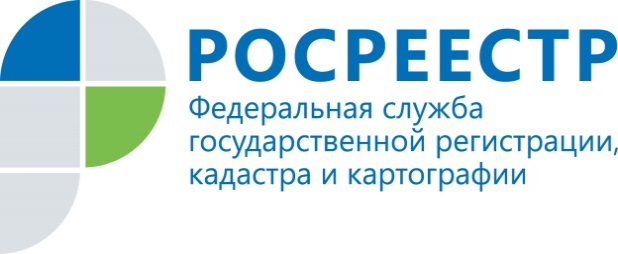                                     ПРЕСС-РЕЛИЗПресс-служба УправленияРосреестра по Приморскому краю+7 (423) 245-49-23, доб. 1085
25press_rosreestr@mail.ru690091, Владивосток, ул. Посьетская, д. 48Приморский Росреестр поставил на кадастровый учетдома для судостроителейВладивосток, 22.04.2022. – Приморский Росреестр поставил на кадастровый учет два 10-ти этажных жилых дома в большекаменском микрорайоне «Парковый» (2 этап строительства) – дома №7 и №8. Площадь домов - по 6 636,6 квадратных метров, в каждом по 90 квартир. Помимо многоквартирных домов, на кадастровый учет поставлены и объекты инфраструктуры – сооружения электроэнергетики и канализации. Квартиры предназначены для работников судоверфи. Как ранее сообщала «Корпорация развития Дальнего Востока и Арктики», для них на ТОР «Большой Камень» возводится несколько жилых микрорайонов: «Пятый», «Шестой», «Парковый», «Солнечный», «Зеленый», «Садовый» и «Нагорный». До 2023 года будет введено около 6 000 квартир для полного закрытия потребностей судоверфи в жилье для работников. В настоящее время часть домов уже введена в эксплуатацию.Обращения о постановке на кадастровый учет были представлены в орган регистрации в электронном виде через сайт Росреестра Министерством РФ по развитию Дальнего Востока и Арктики. «В Приморье сейчас идёт активное строительство жилья для будущих и нынешних работников судостроительного комплекса «Звезда». Кроме того, для обслуживания инфраструктуры домов вводятся в эксплуатацию объекты энергетики и водоснабжения для возводимых микрорайонов. Росреестр находится во взаимодействии с Минвостокразвития России по поступающим обращениям относительно постановки на кадастровый учет этих объектов недвижимости. Очень важно обеспечить качественную правовую экспертизу документов - для того, чтобы судостроители могли жить в комфортных условиях в современных районах – таких, как «Парковый», и работать на благо Приморского края», - комментирует руководитель Управления Росреестра по Приморскому краю Евгений Русецкий.Фото с сайта: https://primorsky.ruО РосреестреФедеральная служба государственной регистрации, кадастра и картографии (Росреестр) является федеральным органом исполнительной власти, осуществляющим функции по государственной регистрации прав на недвижимое имущество и сделок с ним, по оказанию государственных услуг в сфере ведения государственного кадастра недвижимости, проведению государственного кадастрового учета недвижимого имущества, землеустройства, государственного мониторинга земель, навигационного обеспечения транспортного комплекса, а также функции по государственной кадастровой оценке, федеральному государственному надзору в области геодезии и картографии, государственному земельному надзору, надзору за деятельностью саморегулируемых организаций оценщиков, контролю деятельности саморегулируемых организаций арбитражных управляющих. Подведомственными учреждениями Росреестра являются ФГБУ «ФКП Росреестра» и ФГБУ «Центр геодезии, картографии и ИПД». В ведении Росреестра находится АО «Ростехинвентаризация – Федеральное БТИ.